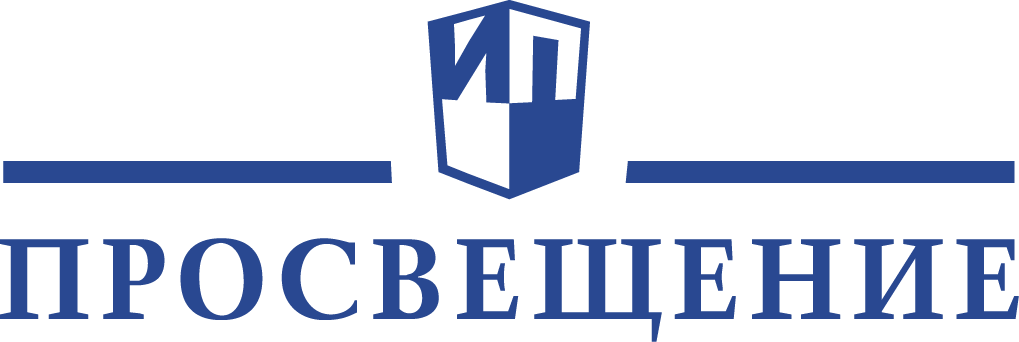 Информационное письмоУважаемые коллеги!Группа компаний «Просвещение»30 ноября- 1 декабря 2020 проводитВсероссийский педагогический марафон «Формирование языковой и литературной грамотности в начальной школе: от теории к практике»Начало в 12.00 (по московскому времени)                   Приглашаем принять участие в педагогическом марафоне учителей начальных классов, завучей, методистов.                                                                                                                                                                               Целью марафона является обсуждение научных аспектов формирования языковой и литературной грамотности и их реализация в современных практиках.                                                                                      В ходе работы обсудим:Что какое языковая функциональная грамотность и как её формировать? Авторские подходы к формированию языковой и литературной грамотности в начальной школе.  Эталонный опыт реализации авторских методик в формировании языковой и литературной грамотности младшего школьника.               Участники педагогического марафона смогут задать вопросы ведущим авторам действующих систем УМК для начального образования и познакомиться с опытом практикующих педагогов российских школ.  Получить подробную информацию и зарегистрироваться  можно по ссылке:  https://uchitel.club/pedsovet_2020/elementary_conf/Участникам конференции будут доступны для скачивания материалы конференции и сертификат участника, для этого убедитесь, что вы авторизованы на сайте https://uchitel.club (в правом верхнем углу должны появиться ваши фамилия и имя). Зайдите на страницу трансляции. Если вы регистрировались на неё ранее, нажмите кнопку «Принять участие», и откроется окно с видео. Всем участникам марафона скидка 20 %в интернет-магазине https://shop.prosv.ru25 ноября –5 декабряпо промокоду   marafonЖелаем продуктивного участия в марафоне!С уважением, Группа компаний «Просвещение»